Fatima College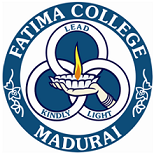 (Autonomous)College with Potential for Excellence (2004 - 2019)Re-Accredited with ‘A++’ (CGPA 3.61) by NAAC (Cycle - 4)Mary Land, Madurai - 625 018, Tamil Nadu.FINE ARTS 2021 -2022HUMANISM FOR A BETTER WORLD  - மனிதத்தால் மலரும் அகிலம்Registration FormLast Date for submission of typed filled in form: 08.03.2022Mail the typed and filled in registration form to fcculturalcoordinators@gmail.comEVENTSNAMESREGISTER NO.YEAR & MAJORTurn Coat (Tamil)1.Turn Coat (Eng)1.Verse Writing (Tam) 1.Verse Writing (Eng)1.Essay Writing (Tam)1.Essay Writing (Eng)1.Classical Dance 1.Group Dance 1.Group Dance 2.Group Dance 3.Group Dance 4.Group Dance 5.Group Dance 6.Group Dance 7.Group Dance 8.A capella(Group song)1.A capella(Group song)2.A capella(Group song)3.A capella(Group song)4.A capella(Group song)5.A capella(Group song)6.Collage1.Collage2.Photography1.College Magazine Cover Designing Contest1. Art from Waste1. Short FilmOne entry from a majorYesNoCollege Song1.College Song2.College Song3.College Song4.College Song5.College Song6.College Song7.College Song8.College Song9.College Song10.Walk the Talk (Parade)1.Walk the Talk (Parade)2.Walk the Talk (Parade)3.Walk the Talk (Parade)4.Walk the Talk (Parade)5.Walk the Talk (Parade)6.